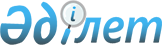 Об установлении мест для массового отдыха, туризма и спорта на водных объектах и водохозяйственных сооружениях Мангистауской областиПостановление акимата Мангистауской области от 31 июля 2019 года № 171. Зарегистрировано Департаментом юстиции Мангистауской области 27 августа 2019 года № 3979.
      В соответствии с пунктом 2 статьи 94 Водного кодекса Республики Казахстан от 9 июля 2003 года и приказом Министра внутренних дел Республики Казахстан от 19 января 2015 года № 34 "Об утверждении Правил безопасности на водоемах" (зарегистрирован в Реестре государственной регистрации нормативных правовых актов за № 10335), акимат Мангистауской области ПОСТАНОВЛЯЕТ:
      1. Установить места для массового отдыха, туризма и спорта на водных объектах и водохозяйственных сооружениях Мангистауской области согласно приложению к настоящему постановлению.
      2. Государственному учреждению "Управление природных ресурсов и регулирования природопользования Мангистауской области" (Кусбеков Д.Т.) обеспечить государственную регистрацию настоящего постановления в органах юстиции, его официальное опубликование в Эталонном контрольном банке нормативных правовых актов Республики Казахстан и средствах массовой информации, размещение на интернет-ресурсе акимата Мангистауской области.
      3. Контроль за исполнением настоящего постановления возложить на заместителя акима Мангистауской области Сакеева Р.К.
      4. Настоящее постановление вступает в силу со дня государственной регистрации в органах юстиции и вводится в действие по истечении десяти календарных дней после дня его первого официального опубликования. Места для массового отдыха, туризма и спорта на водных объектах и водохозяйственных сооружениях Мангистауской области
      Сноска. Приложение в редакции постановления акимата Мангистауской области от 12.10.2023 № 166 (вводится в действие по истечении десяти календарных дней после дня его первого официального опубликования).
					© 2012. РГП на ПХВ «Институт законодательства и правовой информации Республики Казахстан» Министерства юстиции Республики Казахстан
				
      Аким Мангистауской области

С.Трумов
Приложение к постановлениюакимата Мангистауской областиот 31 июля 2019 года№ 171
№
Места для массового отдыха, туризма и спорта
Населенный пункт
город Актау
город Актау
город Актау
1.
пляж "Фламинго"
город Актау
2.
пляж "Балдаурен"
город Актау
3.
пляж "Алау"
город Актау
4.
пляж "Манила"
город Актау
5.
пляж "Нур пляж"
город Актау
6.
пляж "Достар"
город Актау
7.
пляж "GUNA"
город Актау
8.
пляж "Серебрянные пески"
город Актау
9.
пляж "Stigl"
город Актау
10.
пляж "Комарова"
город Актау
11.
пляж "Монтажник"
город Актау
12.
пляж "Blue Marine"
город Актау
13.
пляж "Морячек"
город Актау
14.
пляж "Золотое солнышко"
город Актау
15.
пляж "Сансет"
город Актау
16.
пляж "Tree of live"
город Актау
17.
пляж "Самал"
город Актау
18.
пляж "Бриз"
город Актау
19.
пляж "Лазурный Берег"
город Актау
20.
пляж гостиницы "Rixos Water World Aktau"
город Актау
21.
пляж "Aquamarine"
город Актау
22.
пляж "Tolkyn Plaza"
город Актау
23.
пляж "Khazar Spa-resort&Apartaments"
город Актау
24.
пляж "Солдатский"
город Актау
25.
пляж справа от яхт-клуба "Бриз" в 4а микрорайоне
город Актау
26.
пляж слева от яхт-клуба "Бриз" в 1 микрорайоне
город Актау
город Жанаозен
город Жанаозен
город Жанаозен
27.
пляж "Кендирли"
село Кендирли
28.
пляж "Самал"
село Кендирли
Тупкараганский район
Тупкараганский район
Тупкараганский район
29.
пляж в 4-5 кварталах
село Акшукур
30.
пляж на территории улицы А. Жакауова
сельский округ Сайын Шапагатов
31.
пляж на территории улицы Д. Бердибекова
село Кызылозен
32.
пляж на территории гостиницы "Аққу"
город Форт-Шевченко
33.
пляж возле гостиницы "Шағала"
село Баутино
34.
пляж "Caspian Village"
село Акшукур
35.
пляж "Caspy life Family resort"
сельский округ Сайын Шапагатов
Каракиянский район
Каракиянский район
Каракиянский район
36.
пляж на территории товарищества с ограниченной ответственностью "Ерсай"
село Курык
37.
пляж "Темиртас" 
село Курык
38.
пляж "Шагала" 
село Курык
39.
пляж "Ритм-Нур" 
село Курык
40.
пляж "Геофизик" 
село Курык
41.
пляж "Желкен"
село Курык